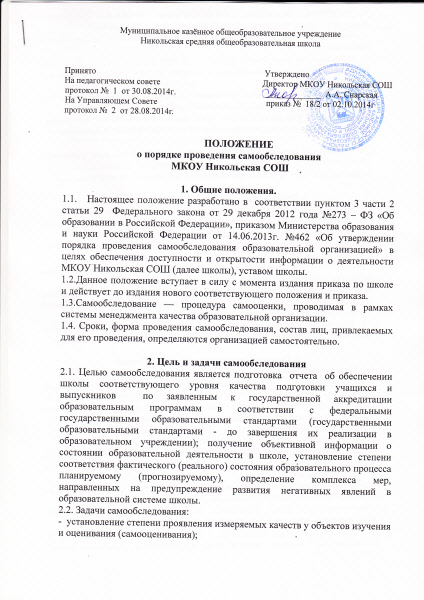 - выявление наличия  или отсутствия динамики результатов образовательного процесса  в целом (или отдельных компонентов);- создание целостной системы оценочных характеристик педагогических процессов; -  выявление положительных тенденций в объектах изучения и оценивания (самооценивания) в образовательной системе школы в целом, резервов ее развития;-  установление причин возникновения и путей решения, выявленных в ходе изучения и оценивания (самооценивания) проблем;-  составление (или опровержение) прогнозируемых изменений, связанных с объектами оценивания (самооценивания) или действиями, относящимися к ним.2.3. Результаты самообследования должны мотивировать всех участников образовательного процесса на заинтересованный коллективный поиск реальных решений проблем, ориентировать на дальнейшее саморазвитие.3. Организация процедуры самообследования3.1. Процедура самообследования включает в себя следующие этапы:- планирование и подготовку работ по самообследованию;- организацию и проведение самообследования в организации;- обобщение полученных результатов и на их основе формирование отчета о самообследовании;- рассмотрение и утверждение отчета о самообследовании на заседании педагогического совета школы.3.2. При проведении самообследования используются результаты мониторинга качества образования, внутреннего аудита, общественной (общественно-профессиональной) аккредитации.3.3. Результаты самообследования оформляются в виде отчета по форме, утвержденной Министерством образования и науки Российской Федерации.4. Правила  и порядок самообследования4.1. Правила самообследования:- самообследование  осуществляет директор и по его поручению заместители, руководители методических объединений, другие специалисты; - директор издает приказ о сроках проведения самообследования, составе лиц рабочей группы, привлекаемых для проведения самообследования, устанавливает срок предоставления итоговых материалов;- председателем рабочей группы является директор;- для проведения самообследования в состав рабочей группы могут включаться внешние представители от Управляющегог совета, родительской общественности и т.д.;- продолжительность обобщения полученных результатов и формирования на их основе отчета не должна превышать 10 дней;- эксперты имеют право запрашивать необходимую информацию, изучать документацию, относящуюся к предмету самообследования; 4.2. Самообследование проводится 1 раз в год. Отчет составляется по состоянию на 1 августа текущего года, подписывается директором школы, заверяется печатью, размещается на официальном сайте школы  в сети «Интернет» и направляется учредителю не позднее 1 сентября текущего года.4.3. В процессе самообследования проводится оценка:- образовательной деятельности;- системы управления школой; - организации учебного процесса;- качества кадрового обеспечения;- учебно-методического обеспечения; - информационного и библиотечного обеспечения;- материально-технической базы;- функционирования внутренней системы оценки качества образования;- анализ показателей деятельности школы.